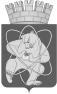 Городской округ«Закрытое административно – территориальное образование  Железногорск Красноярского края»АДМИНИСТРАЦИЯ ЗАТО г. ЖЕЛЕЗНОГОРСКРАСПОРЯЖЕНИЕ    29.09.2023                                                                                                                                      №  _605пр_г. ЖелезногорскО внесении изменений в распоряжение Администрации ЗАТО                                г. Железногорск от 17.10.2022 № 369 пр «Об утверждении плана проведения проверок при осуществлении ведомственного контроля за соблюдением трудового законодательства и иных нормативных правовых актов, содержащих нормы трудового права, на 2023 год»1. Внести следующие изменения в распоряжение Администрации ЗАТО г. Железногорск от 17.10.2022 № 369 пр «Об утверждении плана проведения проверок при осуществлении ведомственного контроля за соблюдением трудового законодательства и иных  нормативных правовых актов, содержащих нормы трудового права, на 2023 год»: 1.1. Строку № 7 Приложения 1 к распоряжению Администрации ЗАТО                  г. Железногорск от 17.10.2022 № 369 пр изложить в новой редакции:«».2. Распоряжение вступает в силу с момента его подписания.7Муниципальное автономное учреждение культуры «Парк культуры и отдыха им. С.М. Кирова»соблюдение и выполнение подведомственной организацией в процессе осуществления своей деятельности требований трудового законодательства выездная 04.12.202315.12.2023Исполняющий обязанности Главы ЗАТО г. Железногорск Р.И. Вычужанин